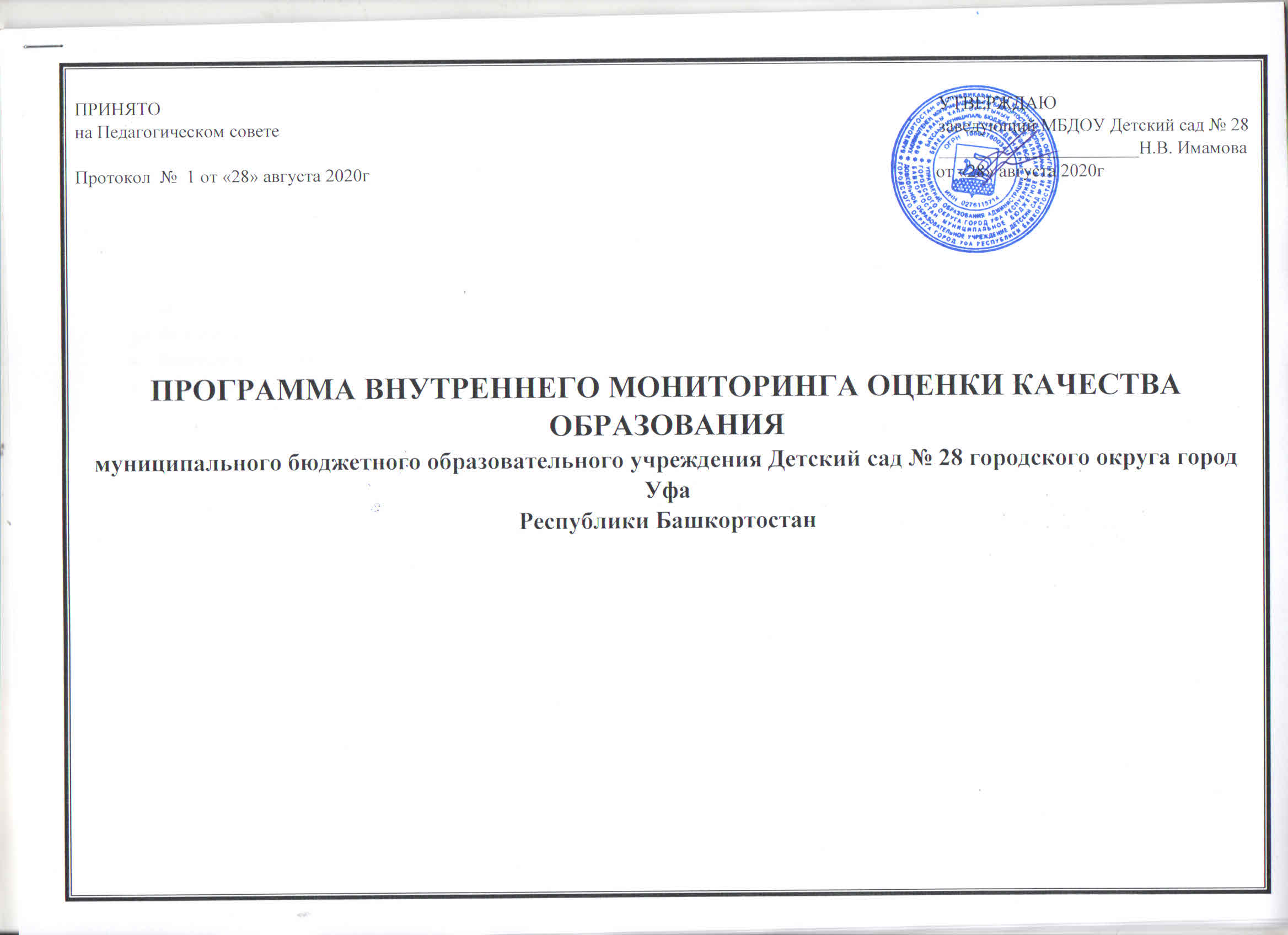 Пояснительная записка        Программа внутреннего мониторинга качества образования муниципального бюджетного  дошкольного образовательного учреждения Детский сад № 28 (далее - ДОУ)  является  нормативной регламентацией функционирования системы внутреннего мониторинга качества образования и устанавливает содержание и порядок осуществления внутреннего мониторинга качества образования в ДОУ. Под внутренним мониторингом качества образования в ДОУ  понимается вид деятельности по информационному обеспечению управления ДОУ, основанный на систематическом стандартизированном изучении состояния основных и обеспечивающих видов деятельности ДОУ, условий и результатов их осуществления. Программа внутреннего мониторинга качества образования в ДОУ разработана в соответствии с: Закон «Об образовании в Российской Федерации» № 273 ФЗ от 29.12.2012,  Федеральный государственный образовательный стандарт дошкольного образования» Приказ Минобрнауки России от 17.10.2013 N 1155; Постановление  Правительства РФ от 11.03.2011 N 164 «Об осуществлении государственного контроля (надзора) в сфере образования», Приказ Минобрнауки России от 30.08.2013 N 1014 "Об утверждении Порядка организации и осуществления образовательной деятельности по основным общеобразовательным программам - образовательным программам дошкольного образования" (Зарегистрировано в Минюсте России 26.09.2013 N 30038),  «Санитарно-эпидемиологические требования к условиям и организации обучения в общеобразовательных учреждениях» Сан Пин 2.4.1.3049-13  Устав ДОО, Положение о внутренней системе оценки качества образования в ДОУ, и др. Программа внутренней системы оценки  качества образования ориентирована на решение следующих задач: систематическое отслеживание и анализ состояния системы образования в ДОО для принятия обоснованных и своевременных управленческих решений, направленных на повышение качества  образовательного процесса и образовательного результата.  максимальное устранение эффекта неполноты и неточности информации о качестве образования, как на этапе планирования образовательных результатов, так и на этапе оценки эффективности  образовательного процесса по достижению соответствующего качества образования.  Объекты мониторинга: педагогическая система; образовательный процесс и его результаты;  образовательная деятельность детей; профессиональная деятельность педагогов. ОПП образовательной организации, и ее  условия реализации.Цель программы внутренней системы оценки качества образования – установление соответствия условий и качества дошкольного образования  в ДОО требованиям федерального государственного образовательного стандарта дошкольного образования.  Задачи: Определение объекта системы оценки качества образования, установление параметров. Подбор, адаптация, разработка, систематизация нормативно-диагностических материалов,  методов контроля.  Сбор информации  по различным аспектам  образовательного процесса, обработка и анализ информации  по различным аспектам  образовательного  процесса.  Принятие решения  об изменении образовательной  деятельности,   разработка и реализация индивидуальных маршрутов психологопедагогического сопровождения детей. Изучение состояния развития и эффективности деятельности дошкольного учреждения принятие решений, прогнозирование развития. Расширение общественного участия в управлении образованием в дошкольном учреждении. Получение объективной информации о функционировании и развитии дошкольного образования в ДОО, тенденциях его изменения и причинах, оказывающих влияние на динамику качества образования; Предоставление всем участникам образовательного процесса и общественности достоверной информации о качестве образования; принимать обоснованные и своевременные управленческие решения по совершенствованию образования и повышение уровня информированности потребителей образовательных услуг при принятии таких решений. Программа внутреннего мониторинга качества образования в ДОУ определяет: направления мониторинга, исчерпывающий систематизированный перечень объектов мониторинга и характеризующих их показателей, отобранных с учетом информационных потребностей (функционала) органов управления ДОУ. В отношении каждого показателя указаны используемые методы и средства сбора первичных данных, периодичность сбора этих данных, их статистической (аналитической) обработки и предоставления результатов указанной обработки. В целях обеспечения полной и своевременной реализации в программе определены конкретные исполнители из числа работников, чья профессиональная деятельность непосредственно связана, с созданием и поддержанием необходимых образовательных, материально-технических, санитарно-гигиенических и иных условий для осуществления образовательного процесса, а так же, должностных лиц ДОУ, непосредственно осуществляющих сбор, обработку, предоставление и хранение информации. Правовая регламентация программы внутреннего мониторинга качества образования является основанием для внесения дополнений в должностные инструкции работников ДОУ.  Объект мониторингаПоказателиМетоды оценки инструментаОтветственныйСрокиФорма и место предоставления информацииКто принимает участие1. «Условия реализации ООП ДО»1. «Условия реализации ООП ДО»1. «Условия реализации ООП ДО»1. «Условия реализации ООП ДО»1. «Условия реализации ООП ДО»1. «Условия реализации ООП ДО»1. «Условия реализации ООП ДО»1. Нормативно – правовая базаНаличие лицензии на осуществление образовательной деятельностиНаличие организационно-распорядительных документов в соответствии с Уставом ДОУНаличие всех необходимых правоустанавливающих документов, оформленных в установленном порядке на все объекты недвижимости и земельные участки учрежденияНаличие нормативно-правовой базы, регламентирующей деятельность ОУ в сети Интернет и допуск к ресурсам сетиПрограмма развития учреждения:*наличие*соответствие требованиям к составлению программ /структура/Наличие системы мониторинга ПрограммыЭкспертизаЭкспертная группаЕжегодно Сайт ДОУ, публичный отчет, информационные стенды, совещания, МО, коллегия руководителей.Заведующий ДОУ, старший воспитатель2. Материально-техническая базаНаличие инфраструктуры, поддерживающей здоровье в соответствии с нормативными требованиями:наличие медицинского блоканаличие спортивного заланаличие спортивной площадкиЭкспертиза Заведующий ДОУСтарший воспитательЗам.зав по АХЧЕжегодно Аналитический отчетЗаведующий ДОУСтарший воспитательЗам.зав по АХЧ2. Материально-техническая базаНаличие инфраструктуры для развития детей:наличие изостудииналичие музыкального залаЭкспертиза Заведующий ДОУСтарший воспитательЗаведующий хозяйствомЕжегодно Аналитический отчетЗаведующий ДОУСтарший воспитательЗам.зав по АХЧ1)требования к материально-техническому обеспечению программыОбеспеченность учебно-методическим комплектом,  оборудованием, оснащением (предметы)Сбор цифровых данных (в % от нормыЗаведующий ДОУ1 раз в годАналитический отчетСтарший воспитатель, воспитатель2) требования к средствам обучения и воспитания в соответствии с возрастомИнформационное обеспечение образовательного процесса, исправность ТСОСбор цифровых данных (в % от нормыЗаведующий ДОУ1 раз в годАналитический отчетСтарший воспитатель, воспитатель3. Информационно-техническое обеспечение образовательного процессаОбеспечение образовательного процесса средствами ИКТИспользование в работе ОУ сайта:*актуальность размещаемой информации*разнообразие форм предоставления информации*объём, полнота, целостность отражения деятельности ОУ*популярность в среде участников образовательного процессаАнализ Старший воспитательЕжегодно Старший воспитатель4. Создание безопасных условий пребывания участников образовательного процессаНаличие случаев детского травматизмаНаличие случаев взрослого травматизмаГотовность ДОУ к образовательной деятельности *без замечаний по результатам проверки*с замечаниями Требования , определяемые в соответствии с санитарно-эпидемиологическими правилами и нормативами Анализ Заведующий ДОУЗам.зав по АХЧМедсестра Ежегодно Аналитический отчет Заведующий ДОУЗам.зав по АХЧМедсестраТерритория детского садаСостояние игровых зонСостояние физкультурной площадкиСостояние теневых навесовСостояние песка в песочницахНаличие приспособлений для укрытия песочникНаблюденияЗаведующий ДОУ4 раза в годЕжемесячно При выявлении нарушенийВоспитателиЗам.зав по АХЧОборудование и его размещение в помещениях ДОУСоответствие детской мебели росту и возрасту детей в соответствии с СанПинСоответствие количества столов и стульев количеству детей в соответствии с СанПинНаличие маркировки Наличие спортивного центраОбработка игрушекНаличие 3-х комплектов постельного белья и полотенец на ребенка в соответствии с СанПинНаличие 2-х комплектов наматрасников на ребенкаСостояние раковин и унитазовНаличие ячеек для полотенец на каждого ребенка   Состояние хозяйственных шкафов, шкафов для уборочного инвентаряНаблюденияНаблюденияЗаведующий ДОУЗам.зав по АХЧ2 раза в год1 раз в год2 раза в год1 раз в год1 раз в год2 раза в год1 раз в год2 раза в годПри выявлении нарушенийПри выявлении нарушенийВоспитателиПомощники  воспитателяМедсестраЕстественное и искусственноеосвещениеИсправность осветительных приборов НаблюденияЗаведующий хозяйствомЕжемесячноПри выявлении нарушенийЗам.зав по АХЧОтопление Исправность системы отопления и вентиляции: - температурный режим - состояние ограждений отопительных приборовНаблюденияЗаведующий хозяйствомПостоянно 3 раза в годПри выявлении нарушенийРабочий по зданиюВодоснабжение и канализацияИсправность системы водоснабжения и канализации, в т.ч. кранов, смесителей, труб.НаблюденияЗаведующий хозяйством2 раза в годПри выявлении нарушенийЗам.зав по АХЧМероприятия по ОТ и ТБСоблюдение требований по охране жизни и здоровья детей в группах ДОУ и других помещениях Соблюдение требований техники безопасности в группах ДОУ и других помещениях Содержание аптечек для оказания первой медицинской помощи в        группах Состояние электрических розеток, выключателей Сопротивление изоляции электросети и заземления      оборудования НаблюденияЗаведующий ДОУМедсестраЗам.зав по АХЧ Ежемесячно 1 раз в год Ежемесячно Ежемесячно 1 раз в год По окончании проверкиПри выявлении нарушенийЗаведующий ДОУМедсестраЗам.зав по АХЧ Требования , определяемые в соответствии с правилами пожарной безопасностиПожарная безопасность при подготовке к проведению       новогодних утренников  Техническое состояние       огнетушителей Соблюдение правил пожарной безопасности на рабочем месте, противопожарного режима, эвакуационных выходов Состояние пожарной сигнализации и автоматической системы оповещения людей при пожаре НаблюденияЗам.зав по АХЧ 1 раз в год1 раз в 3 месяцаЕжемесячно 4 раза  в годПри выявлении нарушенийПо окончании проверкиПо окончании проверкиЗам.зав по АХЧ 5. Финансовые условияВыполнение муниципального задания Эффективное планирование и расходование средств в       соответствии с планом  Определение объемов расходов на подготовку и переход на ФГОС: Информация о нормативах финансирования ДОУ, объеме привлеченных дополнительных финансовых средств Численность воспитанников, приходящихся на одного воспитателяСредняя наполняемость группАнализСбор данныхАнализЗаведующий ДОУЗаведующий ДОУ1 раз в кварталВ соответствии с Дорожной картойЕжегодноСтатотчетСтатотчетЗаведующий ДОУЗаведующий ДОУ2. «Сформированность компетенции педагогов»2. «Сформированность компетенции педагогов»2. «Сформированность компетенции педагогов»2. «Сформированность компетенции педагогов»2. «Сформированность компетенции педагогов»2. «Сформированность компетенции педагогов»2. «Сформированность компетенции педагогов»КадрыОбеспеченность ДОУ педагогическими кадрами:*наличие*отсутствие вакансииЛокальные акты о материальном и моральном стимулировании работниковНаличие в ДОУ специалистовЭкспертиза Заведующий ДОУСтарший воспитательЕжегодноСтатотчетАналитический отчетСтарший воспитательКвалификационный уровень педагогов Педагоги, подлежащие аттестации на первую и высшую квалификационную категорию Педагоги, подлежащие аттестации на соответствие занимаемой должности Педагоги, подлежащие направлению на курсы повышения квалификации. Педагоги, принявшие участие в профессиональных конкурсах Сбор данныхЗаведующий ДОУ1 раз в год(до начала учебного года)По мере участияАналитический отчетСтарший воспитательМетодический уровень педагоговОвладение педагогами основными компетенциями в организации образовательной деятельности по реализации ООП ДОУ Результативность педагогической деятельности за учебный год Тестирование наблюдения за педпроцессом, анализ документации Самопрезентация, собеседование Заведующий ДОУ1 раз в год  (по окончании учебного года)Аналитический отчетСтарший воспитатель3. «Оценка качества ООП ДО»3. «Оценка качества ООП ДО»3. «Оценка качества ООП ДО»3. «Оценка качества ООП ДО»3. «Оценка качества ООП ДО»3. «Оценка качества ООП ДО»3. «Оценка качества ООП ДО»Объект мониторингаПоказателиМетоды оценки инструментаОтветственныйСрокиФорма и место предоставления информацииКто принимает участие1.Соответствие структуры ООП требованиям ФГОССоответствие примерной программаНаличие всех разделов программыСоответствие содержания разделов требованиям ФГОССоответствие объема и содержания обязательной части и части, формируемой участниками образовательных отношениях требованиям ФГОСЭкспертизаЭкспертная группаЕжегодноПубличный отчет,сайт ДОУ, пед.совет,родительское собраниеПедагоги,родители 2. Реализуемые образовательные программыПоложительная динамика реализации Программы развития (значимые результаты)Наличие современных образовательных технологий, учитывающих содержание образовательных программЭкспертизаЭкспертная группаЕжегодноПубличный отчет,сайт ДОУ, пед.совет,родительское собраниеПедагоги,родители 3. Совместная образовательная деятельность в режиме дня и организация непосредственно образовательной деятельности Качество и полнота реализации алгоритма режима дня разработанного с учетом ФГОС.Организация непосредственно образовательной деятельности: *соответствие установленному режиму дня, расписанию НОД;* наличие и продолжительность перерывов между НОД  требованиям СанПин; *соответствие  содержания НОД методике,  виду деятельности, технологии; *использование форм и методов, адекватных возрасту детей; *осуществление дифференцированного подхода в процессе НОД.НаблюденияСтарший воспитатель  Ежедневно1 раз в квартал – итоговая аналитическая справкаСтарший воспитатель  4. Методическая работа в ДОУОбеспеченность ДОУ методической литературой:*книги*электронные издания*периодические издания (количество изданий)СамоанализЗаведующий ДОУСтарший воспитательЕжегодноПубличный отчетЗаведующий ДОУСтарший воспитатель5. Инновационная деятельность в ДОУПредоставление опыта ДОУ в мероприятиях научно-методического направления на:*муниципальном уровне.Участие ОУ в конкурсных мероприятиях (да-нет; количество)СамоанализЗаведующий ДОУСтарший воспитательЕжегодноПубличный отчетЗаведующий ДОУСтарший воспитатель6. Удовлетворенность деятельностью ДОУДоля родителей, удовлетворённых деятельностью ДОУ (в %)Оценка деятельности образовательного учреждения социумомНаличие официальных жалоб от участников образовательного процесса на деятельность учреждения (подтвержденных фактами при рассмотрении)Наличие нарушенийАнкетирование,опрос,работа с документамиЗаведующий ДОУСтарший воспитательЕжегодноКонкурсная документация,публичный отчет,сайт ДОУЗаведующий ДОУСтарший воспитательПедагогиРодителиПартнеры Мониторинг качества образованияМониторинг качества образованияМониторинг качества образованияМониторинг качества образованияМониторинг качества образованияМониторинг качества образованияМониторинг качества образования1. «Управленческий мониторинг»1. «Управленческий мониторинг»1. «Управленческий мониторинг»1. «Управленческий мониторинг»1. «Управленческий мониторинг»1. «Управленческий мониторинг»1. «Управленческий мониторинг»Объект мониторингаПоказателиМетоды оценки инструментаОтветственныйСрокиФорма и место предоставления информацииКто принимает участие1. Управление образовательным процессомНаличие действующих органов общественно-государственного управления ДОУ (согласно зарегистрированному уставу):*родительский комитетНаличие управленческих кадров (ст. воспитатель, зам. по АХЧ)Наличие публичной отчетности ДОУ:*анализ на педагогическом совете*публичный отчет на сайте ДОУ*представление публичного отчета перед общественностью города (СМИ).Самоанализ Заведующий ДОУСтарший воспитательЕжегодно Анализ на педсоветеПубличный отчетПубличный отчет на сайте ДОУВ СМИ городаЗаведующий ДОУСтарший воспитатель2. «Педагогическая диагностика»2. «Педагогическая диагностика»2. «Педагогическая диагностика»2. «Педагогическая диагностика»2. «Педагогическая диагностика»2. «Педагогическая диагностика»2. «Педагогическая диагностика»Результаты освоения основной образовательной программыУровень достижения целевых ориентиров в младенческом и раннем возрасте; на этапе завершения дошкольного образования. НаблюденияСтарший воспитатель 1 раз в год – в апрелеПо окончании наблюденияВоспитатели  Результаты освоения основной образовательной программыДоля детей имеющих уровень развития, соответствующий возрастным ориентирам по данным диагностики:*Социально-коммуникативное развитие*Познавательное развитие*Речевое развитие*Художественно-эстетическое развитиеФизическое развитиеДиагностикаСтарший воспитатель Диагностический срез –сентябрьДиагностика - майПо окончании диагностикиВоспитатели  Результаты освоения основной образовательной программыДостижения воспитанников в конкурсах, соревнованиях, и.т.д.Сбор данныхСтарший воспитатель ЕжегодноПо мере участияВоспитатели  Результаты освоения основной образовательной программыУдовлетворенность родителей качеством образовательных результатовАнкетированиеСтарший воспитатель ЕжегодноПо окончании анкетированияВоспитатели  3. «Медицинский мониторинг»3. «Медицинский мониторинг»3. «Медицинский мониторинг»3. «Медицинский мониторинг»3. «Медицинский мониторинг»3. «Медицинский мониторинг»3. «Медицинский мониторинг»1. Требования к составлению меню для организации питания детей разного возраста Наличие и соблюдение двухнедельного меню Контроль ведения бракеражного журнала Контроль закладки продуктов Контроль наличия технологических карт Контроль расхода норм продуктов питания Наличие суточных проб НаблюденияЗаведующий ДОУ2 раза в год4 раза в год2 раза в год4 раза в годЕжемесячноПри выявлении нарушенийЗам.зав по АХЧ, медсестра Зам.зав по АХЧ +Повар МедсестраПовар2. Охрана и укрепление здоровья детейКачество проведения утренней гимнастики *соблюдение гигиенических требований *соблюдение методики проведенияНаблюденияСтарший воспитательМедсестраЕженедельно1 раз в квартал; принеобходимости  повторнойпроверки – после ее окончанияСтарший воспитательМедсестра2. Охрана и укрепление здоровья детейКачество проведения физкультурных занятий *соблюдение требований СанПин (проветривание, влажная уборка помещения); *соблюдение методики проведения; моторная плотностьНаблюденияСтарший воспитательЕженедельно1 раз в квартал; принеобходимости  повторнойпроверки – после ее окончанияСтарший воспитательМедсестра2. Охрана и укрепление здоровья детейКачество организации закаливания: цикличность и периодичность; методы закаливания; -соответствие 	условий  требованиям СанПин.НаблюденияСтарший воспитательЕженедельно1 раз в квартал; принеобходимости  повторнойпроверки – после ее окончанияСтарший воспитательМедсестра2. Охрана и укрепление здоровья детейУровень физического развития и физической подготовленности детей ДиагностикаСтарший воспитатель 2 раза в год- сентябрь, майПо окончании диагностикиВоспитатели Медсестра2. Охрана и укрепление здоровья детейЗаболеваемость детей Сбор данныхМедсестраЕжемесячноЕжемесячно после подведения итоговМедсестра2. Охрана и укрепление здоровья детейОрганизация летней оздоровительной работы: *наличие плана; *длительность пребывания детей на открытом воздухе; *организация образовательного процесса в летний период (игровая деятельность, продуктивная деятельность, экспериментирование и т.п.) в соответствие требованиям СанПин, утвержденного плана мероприятий; *соблюдение питьевого режима.НаблюденияСтарший воспитательМедсестраЕжемесячно с июня по август Ежемесячно после подведения итоговСтарший воспитательМедсестраОрганизация и проведение дней здоровья в соответствии утвержденной модели комплексно-тематического планирования.НаблюденияСтарший воспитатель 4 раза в годПосле проведения наблюденияВоспитатели 